PŘEDPONY A PŘEDLOŽKY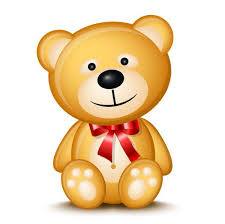 Jméno ____________________________________   19. 10. 2020Najdi v textu všechny předložky a zakroužkuj je. Nebude to těžké, jsou to sice krátká, ale přece jen samostatná slova. Nezapomeň doplnit vynechaná písmenka.Na pol_ci sedí pl_šový medvěd. Za ním v_kukuje b_lá, roztom_lá m_ška. Před sebou mají kal_šek s pastelkami a vedle leží bal_k barevných pap_rů. Pod pol_čkou stojí psací stůl a na něm sešity, učebnice a poč_tač. Medvěd a m_ška mě hl_dají, ab_ch neudělala žádnou ch_bu. Stihnou to zkontrolovat ještě před ob_dem.Najdi v textu všechna slova, která mají nějakou předponu. Předpona je vždy spojená s kořenem slova. Medvěd vykulil oči. To cvičení je snad bezchybné! Myška mu přizvukuje. Napínám oči, až mi přechází zrak. Vůbec žádnou chybu nenacházím. Oba jsou přesvědčení, že ani paní učitelka nic nenajde.Z druhé části cvičení vypiš:Podstatné jméno________________________Přídavné jméno__________________________Zájmeno______________________________Číslovku_______________________________Sloveso_______________________________